25.03.2020Специальность: 23.02.03 Техническое обслуживание и ремонт автомобильного транспортаКурс:   2,  группа(ы)   ТМ-189-2Дисциплина (МДК)   Техническая механикаФИО преподавателя   Исаева Г.В.Тема 2.6 Изгиб.Эпюры поперечных сил и изгибающих моментов двух опорных балок.Правила построения эпюр поперечных сил и изгибающих моментов изложены в предыдущем уроке.Особенности построения эпюр 2-х опорных балок:Определение реакций опор.Рассматривать балку можно как справа, так и слева.Пример решения задачи.Пример решения задачи.Задача. Для балки построить эпюры поперечных сил и изгибающих моментов, если сосредоточенные силы F1 = 4 кН и F = 8 кН, момент M = 11 кНм, расстояние a = 2 м, b = 4 м, c = 3 м.Решение.Определим опорные реакции:    (1)     (2)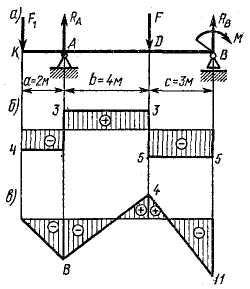       Из уравнения (1) 	RB= Из уравнения (2) 	RА= Проверка:∑Y= -F1+RA –F + RB=-4+7-8+5 =12-12=02.Определяем значения поперечной силы в характерных точках и строим эпюру поперечных сил:QK= -F1=-4 кНQА= -F1=-4 кН         QА/= -F1 +RA=-4 +7 = 3 кНQD= -F1 +RA=-4 +7 = 3 кН          QD/= -F1 +RA -Fзначение=- 4 +7-8 = - 5 кН  QB= -RB=-5 кН3. Определяем  значения изгибающего момента в характерных точках и строим эпюру изгибающих моментов.      МК=0МА=- F1  2 = -4 2= -8 кН мМD=- F1  6 + RA 4= -4 6 +7 4=4 кН мМB= -M= -11 кН мЗадание для выполнения.Задача. Для балки построить эпюры поперечных сил и изгибающих моментов, если сосредоточенные силы F1 = 10 кН и F2 = 12 кН, момент M = 8 кНм, расстояние a = 2 м, b = 4 м, c = 2 м.Примечание: Решения сдать в электронном формате до 26.03.2020г. на электронную почту galinakzn@gmail.com На выполненной работе указывайте фамилию и группу.